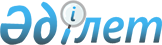 О внесении изменений и дополнений в постановление Пленума Верховного Суда Республики Казахстан от 22 декабря 1995 года № 9 "О практике применения судами законодательства об ответственности за взяточничество"
					
			Утративший силу
			
			
		
					Нормативное постановление Верховного Суда Республики Казахстан от 22 декабря 2008 года № 6. Утратило силу нормативным постановлением Верховного суда Республики Казахстан от 27 ноября 2015 года № 8      Сноска. Утратило силу нормативным постановлением Верховного суда РК от 27.11.2015 № 8 (вводится в действие со дня официального опубликования).      В связи с изменением законодательства пленарное заседание Верховного Суда Республики Казахстан  постановляет : 

      1. Внести в постановление Пленума Верховного Республики Казахстан от 22 декабря 1995 года № 9 «О практике применения судами законодательства об ответственности за взяточничество» (с изменениями от 20 декабря 1999 года) следующие изменения и дополнения: 



      1) в заголовке слова «Постановление Пленума» заменить словами «Нормативное постановление»; 



      2) в преамбуле слово «Пленум» заменить словами «пленарное заседание»; 



      3) в пункте 1: 

      абзац первый изложить в следующей редакции: 

      «Разъяснить, что в силу закона к уголовной ответственности за получение взятки подлежат лица, понятие которых дано в примечаниях к статье 307 Уголовного кодекса Республики Казахстан (далее - УК).»; 

      в абзаце втором слова «должностных», «должностными» исключить; 



      4) в пункте 3 слова «должностным» исключить; 



      5) в пункте 4 слово «должностному» заменить словами «, указанному в примечаниях к статье 307 УК,»; 



      6) в абзаце втором пункта 5 слово «Должностное» заменить словами «Лицо, указанное в примечаниях к статье 307 УК,»; 



      7)  в пункте 6: 

      в абзаце первом слова «должностных лица», «должностных лиц» заменить соответственно словами «субъекта получения взятки», «субъектов получения взятки»; 

      в абзаце третьем слова «Должностное», «должностным» исключить, слово «лицо» написать с заглавной буквы; 

      в абзаце четвертом слово «должностного» исключить, слово «должностным» заменить словами «субъектом получения взятки»; 



      8) в пункте 7 слова «должностных лиц», «должностному лицу», «должностными лицами», «каждое должностное лицо» заменить соответственно словами «субъектов получения взятки», «субъекту получения взятки», «субъектами получения взятки», «каждый субъект получения взятки»; 



      9) в пункте 8 слово «должностным» исключить; 



      10) в пункте 9: 

      в предложении втором после слов «крупном» дополнить словами «или особо крупном»; 

      предложение третье изложить в следующей редакции: 

      «Понятия крупного и особо крупного размеров взятки даны в пунктах 1 и 3 примечаний к статье 311 УК.»; 



      11) в пункте 10: 

      в абзаце первом слово «должностным» исключить; 

      в абзаце втором слова «должностным лицом» заменить словами «субъектом взяточничества»; 



      12) в пункте 11: 

      в абзаце первом слова «должностного лица» заменить словами «субъекта получения взятки»; 

      в абзацах втором и третьем слова «должностному», «должностным» исключить; 



      13) в пункте 12 слова «в примечании № 2» заменить словами «в пункте 4 примечаний»; 



      14) пункт 13 исключить; 



      15) в пункте 15: 

      в абзаце первом после слова «крупный» дополнить словами «, особо крупный»; 

      в абзаце втором слова «, судимость за взяточничество» исключить; 



      16) в пункте 16 слова «должностному», «должностное» исключить; 



      17) пункт 18 исключить; 



      18) абзацы первый и второй пункта 19 исключить; 



      19) абзац первый пункта 20 исключить; 



      20) в пункте 20-2: 

      слово «Пленума» заменить словами «нормативного постановления»; 

      слово «РК» заменить словами «Республики Казахстан». 



      2. Согласно статье 4 Конституции Республики Казахстан настоящее нормативное постановление включается в состав действующего права, а также является общеобязательным и вводится в действие со дня официального опубликования.             Председатель Верховного Суда 

      Республики Казахстан                       К. Мами       Судья Верховного Суда 

      Республики Казахстан, 

      секретарь пленарного заседания             Ж. Баишев 
					© 2012. РГП на ПХВ «Институт законодательства и правовой информации Республики Казахстан» Министерства юстиции Республики Казахстан
				